Частное образовательное учреждение высшего образования«Международный Институт Дизайна и Сервиса»(ЧОУВО МИДиС)Кафедра дизайна, рисунка и живописиПРОГРАММА ПРОИЗВОДСТВЕННОЙ ПРАКТИКИ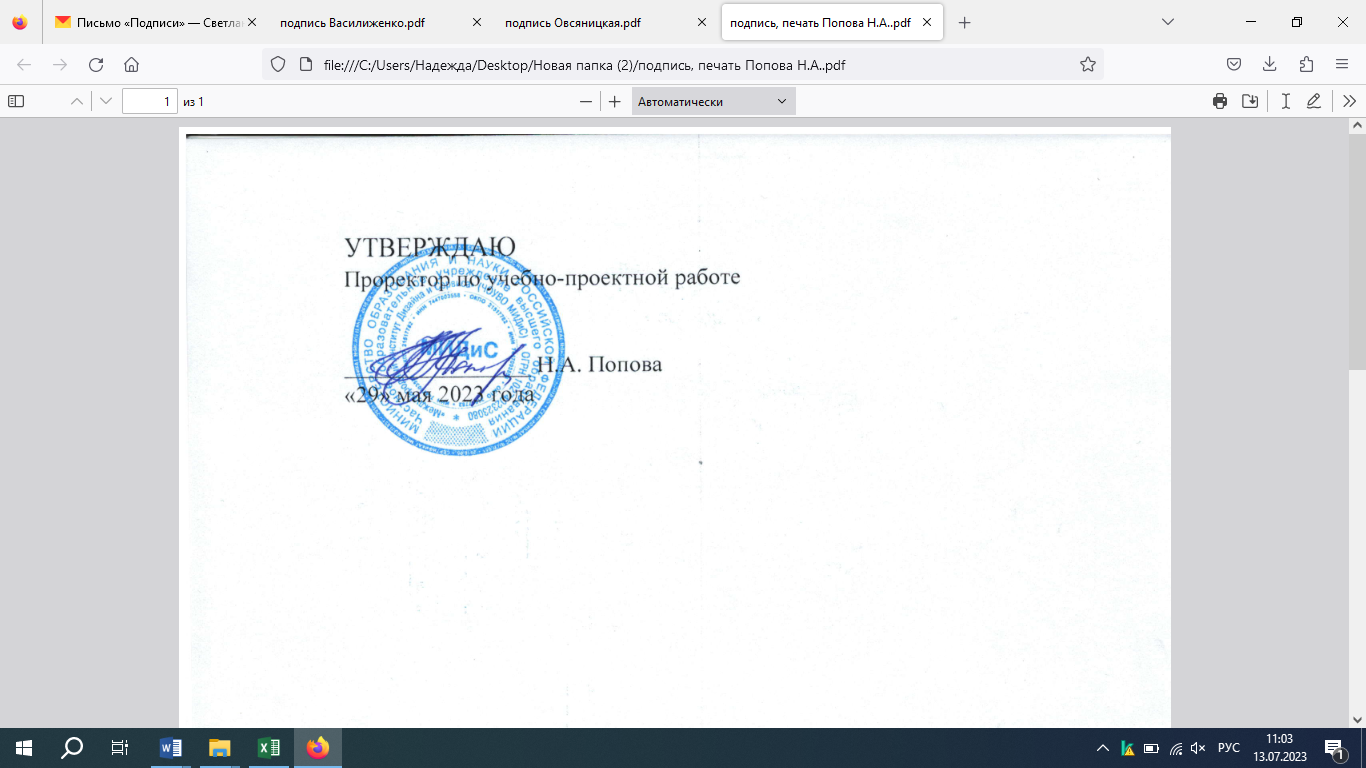 (ПО ПРОФИЛЮ СПЕЦИАЛЬНОСТИ)Специальность:54.02.01 Дизайн (по отраслям)Направленность:Дизайн одежды и аксессуаровПрофиль подготовки: ГуманитарныйКвалификация выпускника: ДизайнерСрок освоения программы:3 года 10 месяцевГод набора2020Челябинск 2023Челябинск 2023Программа производственной практики (по профилю специальности) составлена в соответствии с требованиями федерального государственного образовательного стандарта среднего профессионального образования по специальности 54.02.01 Дизайн (по отраслям), утвержденного приказом Министерства образования и науки РФ от 27.10. г. №1391.Программа производственной практики (по профилю специальности) рассмотрена и одобрена на заседании кафедры дизайна, рисунка и живописи, протокол № 10 от 29.05.2023г.Автор-составитель:  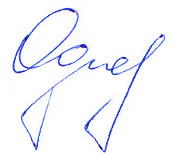 преподаватель кафедры дизайна, рисунка и живописи	Ю.В. ОдношовинаСогласовано: 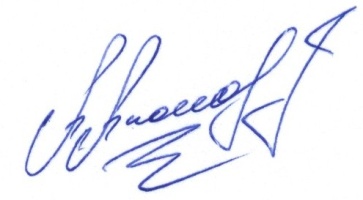 Начальник отдела практики и трудоустройства	А.А. АполовниковЗаведующий кафедрой дизайна, рисунка и живописи	Ю.В. ОдношовинаРаботодатель: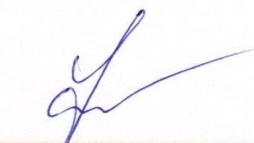 Дизайнер, стилист, директорООО «Мастерская №21», г. Челябинск	О.Б. ФилатоваСОДЕРЖАНИЕ1.	Паспорт программы производственной практики (по профилю специальности)	Ошибка! Закладка не определена.2.	Результаты производственной практики (по профилю специальности)	73.	Объем, структура и содержание производственной практики (по профилю специальности)	84.	Условия организации и проведения производственной практики (по профилю специальности)	185.	Контроль и оценка результатов производственной практики (по профилю специальности)	24Приложения	24Паспорт программы ПРОИЗВОДСТВЕННОЙ ПРАКТИКИ (ПО ПРОФИЛЮ СПЕЦИАЛЬНОСТИ)Цель и задачи производственной практики (по профилю специальности) Программа производственной практики (по профилю специальности) разработана на основе требований федерального государственного образовательного стандарта среднего профессионального образования по специальности 54.02.01 Дизайн (по отраслям) (Приказ Министерства образования и науки РФ от 27.10.2014 г. N 1391), Приказа Министерства образования и науки Российской Федерации (Минобрнауки России) от 18 апреля 2013г. № 291 «Об утверждении положения о практике обучающихся, осваивающих основные профессиональные образовательные программы среднего профессионального образования» (ред. от 18.08.2016г. № 1061), Положения о практике обучающихся, осваивающих основные профессиональные образовательные программы среднего профессионального образования, утвержденного образовательной организацией. Производственная практика (по профилю специальности) направлена на формирование у обучающихся практических профессиональных умений, приобретение первоначального практического опыта, реализуется в рамках профессиональных модулей ППССЗ по основным видам профессиональной деятельности для последующего освоения ими общих и профессиональных компетенций по специальности 54.02.01 Дизайн (по отраслям).Производственная практика (по профилю специальности) предусмотрена календарным учебным графиком в течение 15 недель в рамках профессиональных модулей специальности.Главными целями производственной практики (по профилю специальности) являются: комплексное освоение обучающимися всех видов профессиональной деятельности по специальности 54.02.01 Дизайн (по отраслям), формирование общих и профессиональных компетенций, а также приобретение необходимых умений и опыта практической работы по специальности 54.02.01 Дизайн (по отраслям); подготовка обучающихся к практической деятельности, расширение их кругозора, формирование профессиональных навыков и опыта самостоятельной работы на рабочем месте дизайнера.Задачи производственной практики (по профилю специальности): закрепить теоретические знания, полученные в процессе обучения; получить навыки работы с внутренней документацией предприятия; изучить функции, принципы и методы работы предприятия, с учётом особенностей должностных инструкций и деятельности конкретного отдела;ознакомиться  с внутренней структурой предприятий индустрии моды, их схемой работы и взаимоотношений с заказчиком;ознакомиться с основными современными  материалами и технологиями;сформировать грамотный подход к выбору материала для последующего его применения в художественном проектировании;подготовить отчёт о прохождении производственной практики (по профилю специальности).Место производственной практики (по профилю специальности) в структуре программы подготовки специалистов среднего звенаПрограмма производственной практики (по профилю специальности) является частью программы подготовки специалистов среднего звена (далее – ППССЗ) по специальности 54.02.01 Дизайн (по отраслям) в части освоения основных видов профессиональной деятельности:разработка художественно-конструкторских (дизайнерских) проектов промышленной продукции, предметно-пространственных комплексов);техническое исполнение художественно-конструкторских (дизайнерских) проектов в материале; контроль за изготовлением изделий в производстве в части соответствия их авторскому образцу; организация работы коллектива исполнителей.Виды профессиональной деятельности, которые реализуются обучающимися в ходе прохождения производственной практики (по профилю специальности)В ходе производственной практики (по профилю специальности) обучающийся должен овладеть следующими видами деятельности:Вид профессиональной деятельности: Разработка художественно-конструкторских (дизайнерских) проектов промышленной продукции, предметно-пространственных комплексов).Иметь практический опыт:разработки дизайнерских проектов.Уметь:проводить проектный анализ;разрабатывать концепцию проекта;выбирать графические средства в соответствии с тематикой и задачами проекта;выполнять эскизы в соответствии с тематикой проекта;реализовывать творческие идеи в макете;создавать целостную композицию на плоскости, в объеме и пространстве, применяя известные способы построения и формообразования;использовать преобразующие методы стилизации и трансформации для создания новых форм;создавать цветовое единство в композиции по законам колористки;производить расчеты основных технико-экономических показателей проектирования.Знать: теоретические основы композиционного построения в графическом и в объемно-пространственном дизайне;законы формообразования;систематизирующие методы формообразования (модульность и комбинаторику);преобразующие методы формообразования (стилизацию и трансформацию);законы создания цветовой гармонии;технологию изготовления изделия;принципы и методы эргономики.Вид профессиональной деятельности: Техническое исполнение художественно-конструкторских (дизайнерских) проектов в материале.Иметь практический опыт:воплощения авторских проектов в материале.Уметь:выбирать материалы с учетом их формообразующих свойств;выполнять эталонные образцы объекта дизайна или его отдельные элементы в макете, материале;выполнять технические чертежи проекта для разработки конструкции изделия с учетом особенностей технологии;разрабатывать технологическую карту изготовления авторского проекта.Знать: ассортимент, свойства, методы испытаний и оценки качества материалов;технологические, эксплуатационные и гигиенические требования, предъявляемые к материалам.Вид профессиональной деятельности: Контроль за изготовлением изделий в производстве в части соответствия их авторскому образцу.Иметь практический опыт:проведения метрологической экспертизы.Уметь:выбирать и применять методики выполнения измерений; подбирать средства измерений для контроля и испытания продукции; определять и анализировать нормативные документы на средства измерений при контроле качества и испытаниях продукции; подготавливать документы для проведения подтверждения соответствия средств измерений.Знать: принципы метрологического обеспечения на основных этапах жизненного цикла продукции; порядок метрологической экспертизы технической документации; принципы выбора средств измерения и метрологического обеспечения технологического процесса изготовления продукции в целом и по его отдельным этапам; порядок аттестации и проверки средств измерений и испытательного оборудования по государственным стандартам.Вид профессиональной деятельности: Организация работы коллектива исполнителейИметь практический опыт:работы с коллективом исполнителей.Уметь:принимать самостоятельные решения по вопросам совершенствования организации управленческой работы в коллективе; осуществлять контроль деятельности персонала.Знать: систему управления трудовыми ресурсами в организации; методы и формы обучения персонала; способы управления конфликтами и борьбы со стрессом. Количество часов на освоение программы производственной практики (по профилю специальности)Общий объем времени на проведение практики (по профилю специальности) определяется ФГОС СПО и учебным планом образовательной организации. Производственная практика (по профилю специальности) проводится при освоении обучающимися общих и профессиональных компетенций в рамках профессиональных модулей и реализуется концентрированно.Производственная практика (по профилю специальности) предусмотрена календарным учебным графиком в течение пятнадцати недель (540 часов) в рамках профессиональных модулей специальности.РЕЗУЛЬТАТЫ ПРОИЗВОДСТВЕННОЙ ПРАКТИКИ (ПО ПРОФИЛЮ СПЕЦИАЛЬНОСТИ)Программа производственной практики (по профилю специальности) является частью программы подготовки специалистов среднего звена (далее - ППССЗ) и направлена на формирование у обучающихся общих и профессиональных компетенций:Освоение общих компетенций (ОК)Освоение профессиональных компетенций (ПК)ОБЪЕМ, СТРУКТУРА И СОДЕРЖАНИЕ ПРОИЗВОДСТВЕННОЙ ПРАКТИКИ (ПО ПРОФИЛЮ СПЕЦИАЛЬНОСТИ)Объем и структура производственной практики (по профилю специальности)Содержание производственной практики (по профилю специальности)УСЛОВИЯ ОРГАНИЗАЦИИ И ПРОВЕДЕНИЯ ПРОИЗВОДСТВЕННОЙ ПРАКТИКИ (ПО ПРОФИЛЮ СПЕЦИАЛЬНОСТИ)Требования к руководителям производственной практики (по профилю специальности)Начальник отдела практики и трудоустройства:обеспечивает подбор организаций (баз практики) в соответствии с требованиями ОПОП СПО и программой практики;заключает договоры на организацию и проведение практики;оформляет приказ об организации практики обучающихся, в котором указываются специальность, номер группы, сроки проведения практики, руководители практики от образовательной организации, руководители практики от организации, сроки проведения защиты по итогам практики и сроки сдачи отчетов руководителями практики;формирует группы в случае применения групповых форм проведения практики;совместно с руководителем практики от образовательной организации организует подготовку и проведение организационного собрания с обучающимися перед выходом на практику;совместно с руководителем практики от образовательной организации проводит инструктаж с обучающимися по охране труда, безопасности жизнедеятельности и пожарной безопасности в соответствии с правилами и нормами, в том числе отраслевыми;контролирует организацию и проведение дифференцированного зачета по итогам прохождения обучающимися практики;согласует программы практики;составляет сводный отчет об итогах практики до 1 ноября следующего учебного года.Заведующий кафедрой:совместно с начальником учебного отдела планируют и утверждают в учебном плане все виды и этапы практики в соответствии с ОПОП СПО с учетом договоров с организациями;контролирует своевременную разработку программ практики;контролирует соответствие программы практики ФГОС СПО;обеспечивает разработку и согласование с организациями формы отчетности и оценочный материал прохождения практики;контролирует процесс проведения практики;предпринимает предупреждающие действия и рассматривает предложения по улучшению организации практики обучающихся.Руководитель практики от образовательной организации:разрабатывает программу практики, содержание и планируемые результаты практики;разрабатывает индивидуальное задание на практику и согласует его с руководителем практики от организации;совместно с начальником отдела практики и трудоустройства проводит организационного собрания и осуществляет инструктаж с обучающимися по охране труда, безопасности жизнедеятельности и пожарной безопасности в соответствии с правилами и нормами, в том числе отраслевыми с обучающимися перед выходом на практику;контролирует реализацию программы практики и выполнение индивидуального задания обучающимся;заполняет аттестационный лист по итогам прохождения производственной практики (по профилю специальности) и составляет характеристику на обучающегося;принимает участие в распределении обучающихся по местам практики или перемещении по видам работ;осуществляет контроль за соблюдением сроков практики и её содержанием;оказывает методическую помощь обучающимся при выполнении ими индивидуальных заданий и сборе материалов к выпускной квалификационной работе по специальности;организует и проводит дифференцированный зачет для подведения результатов практики, оценивает результаты выполнения обучающимися программы практики;составляет отчет об итогах практики обучающихся в двух экземплярах в течение 
10 дней после проведения дифференцированного зачета (первый экземпляр хранится в делах кафедры, а второй хранится в отделе практики и трудоустройства).Руководитель практики от организации (если учебная практика проводится в другой организации):согласовывает индивидуальное задание, содержание и планируемые результаты практики;предоставляет рабочие места обучающимся;обеспечивает безопасные условия прохождения практики обучающихся, отвечающие санитарным правилам и требованиям охраны труда;проводит инструктаж обучающимся по ознакомлению с требованиями охраны труда, техники безопасности, пожарной безопасности, а также правилами внутреннего трудового распорядка;участвует в формировании оценочного материала для оценки общих и профессиональных компетенций, освоенных обучающимися в период прохождения практики;заполняет аттестационный лист по итогам прохождения производственной практики (по профилю специальности) и составляет характеристику на обучающегося.Требования к документации, необходимой для проведения производственной практики (по профилю специальности):Для проведения производственной практики (по профилю специальности) в образовательной организации предусматривается следующая документация:календарный учебный график;график проведения практик;программа производственной практики (по профилю специальности);приказ об организации производственной практики (по профилю специальности) обучающихся среднего профессионального образования;индивидуальное задание (Приложение 1);дневник по производственной практике (по профилю специальности) (Приложение 2);отчет производственной практике (по профилю специальности) обучающихся (Приложение 3);аттестационный лист по итогам прохождения производственной практики (по профилю специальности) (Приложение 4);характеристика на обучающегося от руководителя практики от организации (Приложение 5); характеристика на обучающегося от руководителя практики от образовательной организации (Приложение 6);отчет руководителя производственной практики (по профилю специальности); (Приложение 7);По итогам прохождения производственной практики (по профилю специальности) проводится дифференцированный зачет в форме защиты отчета по производственной практике (по профилю специальности) обучающегося.Отчет по производственной практике (по профилю специальности) отражает выполнение индивидуального задания программы производственной практики (по профилю специальности).Индивидуальное задание для прохождения производственной практики (по профилю специальности) выдается обучающемуся в первый день выхода на практику. Результат выполнения индивидуального задания позволяет оценить уровень освоения обучающимся общими и профессиональными компетенциями. Отчет по производственной практике (по профилю специальности) включает в себя:титульный лист;содержание;  введение;основная часть (количество страниц машинописного текста указывается в соответствии с индивидуальным заданием); заключение;приложения.  Требования к оформлению отчета по производственной практике (по профилю специальности) предусмотрены в Приложении 8.Требования к материально-техническому обеспечению производственной практики (по профилю специальности);Производственная практика (по профилю специальности) реализуется в организациях, направление деятельности которых соответствует профилю подготовки обучающихся:Оборудование организаций и технологическое оснащение рабочих мест производственной практики (по профилю специальности) должно соответствовать содержанию профессиональной деятельности и дать возможность обучающемуся овладеть профессиональными компетенциями по всем видам деятельности, предусмотренных программой, с использованием современных технологий, материалов и оборудования.Программное обеспечение:1С: Предприятие. Комплект для высших и средних учебных заведений (1C – 8985755)Mozilla Firefox Adobe ReaderEset NOD32Windows 10Adobe IllustratorAdobe InDesignAdobe PhotoshopARCHICAD 24BlenderDragonBonesProKritaPureRefZBrush 2021 FLMicrosoft Office 2016Google Chrome«Гарант аэро»КонсультантПлюсТребования к обучающимся в период прохождения производственной практики (по профилю специальности)Обучающиеся в период прохождения практики в организациях:выполняют задания, предусмотренные программой практики;ведут дневник по производственной практике (по профилю специальности);соблюдают действующие в организациях правила внутреннего трудового распорядка;соблюдают требования охраны труда и пожарной безопасности.Требования к соблюдению охраны труда и пожарной безопасности В образовательном учреждении проводят инструктаж обучающихся по ознакомлению с требованиями охраны труда, техники безопасности, пожарной безопасности, а также правилами внутреннего трудового распорядка. Обучающиеся, вышедшие на практику, допускаются к выполнению работы после прохождения вводного инструктажа по охране труда на рабочем месте. Проведение инструктажа регистрируется в журнале регистрации с обязательными подписями получившего и проводившего инструктаж.Каждому обучающемуся, выходящему на производственную практику (по профилю специальности), необходимо:знать место хранения медицинской аптечки;уметь оказать первую медицинскую помощь при производственных травмах;уметь правильно действовать при возникновении пожара и в других экстремальных и чрезвычайных ситуациях;изучить планы эвакуации и расположение эвакуационных выходов.Перечень учебных изданий, дополнительной литературы, Интернет-ресурсовОсновная литература:1. Боресков, А.В. Компьютерная графика [Текст]: учеб. и практикум / А.В.Боресков, Е.В.Шикин. - М.: Юрайт, 2017. - 219 с.2. Конструирование швейных изделий [Текст] : учеб. для спо / Э.К.Амирова и др.  – 8-е изд., перараб. – М. : Академия, 2015.  – 432с. 3. Мищенко, Р. В. Основы художественной графики костюма [Текст] : учебник / Р. В. Мищенко.  - М. : Академия, 2015.  - 176 с.4. Силаева, М.А. Пошив изделий по индивидуальным заказам [Текст] : учеб. для спо / М.А.Силаева. - 10-е изд., стер. - М.: Академия, 2016.  - 528с.: ил.  - (Профессиональное образование).Дополнительная литература:1. Андросова, Э.М. Основы художественного проектирования костюма [Текст]: учеб.пособие / Э.М.Андросова.  - Челябинск: Медиа-Принт, 2004.  - 184с.2. Бабаджанов, С.Г.  Экономика предприятий швейной промышленности [Текст]: учеб. для спо / С.Г.Бабаджанов, Ю.А.Доможиров.  - М.: Академия, 2003.  - 320с.3. Бузов, Б.А.   Материалы для одежды. Ткани [Текст] : учеб.пособие / Б.А. Бузов, Г.П. Румянцева.  - М.: ИД ФОРУМ : ИНФРА-М, 2012.  - 224с.: ил.  4. Конструирование одежды [Текст]: учеб. для спо / Э.К.Амирова и др.  - 6-е изд.испр. - М. : Высшая школа, 2010.  - 416с. : ил.  - (Среднее профессиональное образование).5. Кочесова, Л.В.   Конструирование женской одежды [Текст] : учебник/ Л.В.Кочесова.  - 3-е изд.,испр.и доп. - М. : Академия, 2010.  - 304с. : ил.6. Лидвелл, У.Универсальные принципы дизайна [Текст] : 125 способов сделать любой продукт более удобным и привлекательным с помощью оригинальных дизайнерских концепций / У. Лидвелл, К. Холден, Дж. Батлер; пер. А. Мороз.  - СПб: Питер, 2012.  - 272с. : ил.7. Моделирование и художественное оформление одежды [Текст] : учеб. для спо / авт.-сост.Т.О.Бердник.  - Ростов н/Д: Феникс, 2001.  - 345с.8. Мэрдок, К. 3ds Max 2010.Библия пользователя [Текст] +DVD/К. Мэрдок; пер.с англ.- М.: Вильямс, 2010. – 1296 с.9. Синянский, И. А. Проектно-сметное дело [Текст]: учеб.пособие для спо / И.А.Синянский,Н.И.Манешина.  - 3-е изд.стереотип. - М. : Академия, 2007.  - 448с.10. Современные формы и методы проектирования швейного производства [Текст]: учеб.пособие / Т.М.Серова и др.  - М. : МГУДТ, 2004.  - 288с.11.Шершнева, Л.П. Конструирование одежды.Теория и практика [Текст] : учеб.пособие / Л.П.Шершнева,Л.В.Ларькина.  - М.: ИНФРА-М, 2006.  - 288с.Электронные издания (электронные ресурсы)1. Алексеев, А. Г.  Дизайн-проектирование: учебное пособие для спо / А. Г. Алексеев. — 2-е изд. — Москва : Юрайт, 2020. — 90 с. — (Профессиональное образование). — Текст : электронный // ЭБС Юрайт [сайт]. — URL: https://urait.ru/bcode/456785 (дата обращения: 22.05.2020). 2. Барышников, А. П.  Основы композиции / А. П. Барышников, И. В. Лямин. — Москва : Юрайт, 2020. — 196 с. — Текст : электронный // ЭБС Юрайт [сайт]. — URL: https://urait.ru/bcode/454699 (дата обращения: 22.05.2020).3. Беляева, О. А. Композиция : практ. пособие / О. А. Беляева. — 2-е изд. — Москва :  Юрайт, 2020. — 59 с. — Текст : электронный // ЭБС Юрайт [сайт]. — URL: https://urait.ru/bcode/457102 (дата обращения: 22.05.2020).4. Воронова, И. В.  Основы композиции : учеб. пособие / И. В. Воронова. — 2-е изд. — Москва : Юрайт, 2020. — 119 с. —Текст : электронный // ЭБС Юрайт [сайт]. — URL: https://urait.ru/bcode/456767 (дата обращения: 22.05.2020).5. Ермаков, А. С.  Оборудование швейного производства : учеб.пособие для спо / А. С. Ермаков. — 2-е изд., испр. и доп. — Москва :  Юрайт, 2020. — 259 с. — (Профессиональное образование). —  Текст : электронный // ЭБС Юрайт [сайт]. — URL: https://urait.ru/bcode/451848 (дата обращения: 22.05.2020). 6. Кузьмичев, В. Е.  Конструирование швейных изделий: системное проектирование : учебное пособие для спо / В. Е. Кузьмичев, Н. И. Ахмедулова, Л. П. Юдина ; под науч. ред. В. Е. Кузьмичева. — 3-е изд., испр. и доп. — Москва : Юрайт, 2020. — 392 с. — (Профессиональное образование). — Текст : электронный // ЭБС Юрайт [сайт]. — URL: https://urait.ru/bcode/454922 (дата обращения: 22.05.2020). 7 .Стельмашенко, В. И.  Материаловедение для одежды и конфекционирование : учеб. для спо / В. И. Стельмашенко, Т. В. Розаренова ; под общ.ред. Т. В. Розареновой. — 3-е изд., перераб. и доп. — Москва : Юрайт, 2020. — 308 с. — (Профессиональное образование). — Текст : электронный // ЭБС Юрайт [сайт]. — URL: https://urait.ru/bcode/456008 (дата обращения: 22.05.2020).Ресурсы информационно-телекоммуникационной сети «Интернет».Сайт фирмы «1С»: http://www.1c.ruЭлектронная версия журнала «LOKI» http://www.lokidesign.net/projects/Прохождение производственной практики (по профилю специальности) инвалидами и лицами с ограниченными возможностями здоровья Прохождение производственной практики (по профилю специальности) обучающимися с ограниченными возможностями здоровья осуществляется в соответствии с Приказом Министерства образования и науки РФ от 9 ноября 2015 г. № 1309 «Об утверждении Порядка обеспечения условий доступности для инвалидов объектов и предоставляемых объектов и предоставляемых услуг в сфере образования, а также оказания им при этом необходимой помощи», в соответствии с Положением об организации образовательного процесса для инвалидов и лиц с ограниченными возможностями здоровья в ЧОУВО МИДиС, утвержденным приказом ректора.Практика для обучающихся с ограниченными возможностями здоровья и  инвалидов проводится с учетом особенностей их психофизического развития, индивидуальных возможностей и состояния здоровья.КОНТРОЛЬ И ОЦЕНКА РЕЗУЛЬТАТОВ ПРОИЗВОДСТВЕННОЙ ПРАКТИКИ (ПО ПРОФИЛЮ СПЕЦИАЛЬНОЙ)Для осуществления контроля и оценки результатов производственной практики (по профилю специальности) обучающихся образовательной организацией разрабатывается фонд оценочных средств. Фонд оценочных средств для проведения промежуточной аттестации обучающихся по производственной практике (по профилю специальности) представлен отдельным документом. В соответствии с учебным планом по производственной практике (по профилю специальности) предусмотрена промежуточная аттестация в форме дифференцированного зачета с выставлением итоговой оценки.Приложение 1Частное образовательное учреждение высшего образования«Международный институт Дизайна и Сервиса»(ЧОУВО МИДиС)Кафедра дизайна, рисунка и живописиСпециальность:54.02.01 Дизайн (по отраслям)                               (код и наименование специальности)Индивидуальное заданиеФ.И.О. обучающего _____________________________________________________________ Курс ___________________________ Группа ________________________________________Индивидуальное заданиеФ.И.О. обучающего ____________________________________________________________ Курс ________________________Группа ________________________________________Разработал:Руководитель практики отобразовательной организации		________________		______________________						            (подпись)			          (инициалы, фамилия)Согласовано:Работодатель				________________			___________________						(подпись)			(инициалы, фамилия)Приложение 2Частное образовательное учреждение высшего образования«Международный институт Дизайна и Сервиса» (ЧОУВО МИДиС)ДНЕВНИКВид практики: __________________________________________________________________Обучающийся __________________________________________________________________(Ф.И.О.)Курс__________________________________ группа__________________________________Период прохождения практики  с «__» ______20__ г.  по  «__» ______20__ г.Организация (база практики) _____________________________________________________Приложение 3 Частное образовательное учреждение высшего образования«Международный институт Дизайна и Сервиса» (ЧОУВО МИДиС)Кафедра дизайна, рисунка и живописиОТЧЕТ ПО ПРОИЗВОДСТВЕННОЙ ПРАКТИКЕ (ПО ПРОФИЛЮ СПЕЦИАЛЬНОСТИ)Специальность: 54.02.01 Дизайн (по отраслям)Квалификация выпускника: дизайнерФорма обучения: очнаяВыполнил:_______________(Ф.И.О.)Группа__________________Проверил:_______________ (Ф.И.О.) Челябинск 2018Приложение 4Частное образовательное учреждение высшего образования«Международный институт Дизайна и Сервиса» (ЧОУВО МИДиС)Кафедра дизайна, рисунка и живописиСпециальность: 54.02.01 Дизайн (по отраслям)                               (код и наименование специальности)АТТЕСТАЦИОННЫЙ ЛИСТ ПО ИТОГАМ ПРОХОЖДЕНИЯ ПРОИЗВОДСТВЕННОЙ ПРАКТИКИ (ПО ПРОФИЛЮ СПЕЦИАЛЬНОСТИ)Обучающийся __________________________________________________________________(Ф.И.О.)Курс__________________________________ группа__________________________________Объем практики:  ___ недель(и)   ___ час(ов)Период прохождения практики  с «__» ______20__ г.  по  «__» ______20__ г.Организация (база практики) _____________________________________________________Сведения об уровне освоения обучающимся профессиональных компетенцийДата  «____»__________ 20___ г.Руководительпрактики от организации      		________________		       ___________________                            (подпись)				    (инициалы, фамилия)Руководительпрактики от образовательной организации    		________________		       ___________________                                                                                  (подпись)				 (инициалы, фамилия)Приложение 5*на фирменном бланке организацииХАРАКТЕРИСТИКАна обучающегося ___________________________________________________________________(ФИО)Курс__________________________________группа___________________________________Специальность:_________________________________________________________________ (код и наименование специальности)Проходившего (шей) __________ практику  с «__» ______20__ г.  по  «__» ______20__ г.   (вид практики)на базе ________________________________________________________________________( наименование организации)Показатели выполнения индивидуальных заданий:уровень теоретической подготовки_____________________________________________________________________________________________________________________________________________________________________________________________________________________________________________качество выполненных работ_____________________________________________________________________________________________________________________________________________________________________________________________________________________________________________трудовая дисциплина и соблюдение охраны труда_____________________________________________________________________________________________________________________________________________________________________________________________________________________________________________Оценка уровня освоения компетенций Выводы и предложения _____________________________________________________________________________________________________________________________________________________________________________________________________________________________________________Дата  «____»__________ 20___ г.Руководительпрактики от организации                                                 _____________                       ____________________	М.П.				      (подпись)		                        (инициалы, фамилия)Приложение 6ХАРАКТЕРИСТИКАна обучающегося _______________________________________________________________________________(ФИО)Курс__________________________________группа___________________________________Специальность:_________________________________________________________________ (код и наименование специальности)Проходившего (шей) __________ практику  с «__» ______20__ г.  по  «__» ______20__ г.   (вид практики)на базе ________________________________________________________________________( наименование организации)Оценка соответствия содержания отчета требованиям программы производственной практики (по профилю специальности)Оценка уровня освоения компетенций Общий вывод руководителя Дата  «____»__________ 20___ г.Руководительпрактики от образовательной организации      		________________		       ___________________					           (подпись)		              (инициалы, фамилия)Приложение 7ОТЧЁТ РУКОВОДИТЕЛЯ ПРАКТИКИ____________________________________________________________________________(должность, ФИО руководителя практики)о результатах проведения ______________________________________________практики			         (учебной, производственной (по профилю специальности, преддипломной))обучающихся ________курса, группы ____________ в 20___/20___ учебном годупо специальности ___________________________________________________________.				(код и наименование специальности)Период прохождения практики  с «__» ______20__ г.  по  «__» ______20__ г., форма проведения - концентрированная, объем часов практики ____. Место прохождения практики: ЧОУВО МИДиС/организации различных организацинно-правовых форм на основе договоров между организацией.Организационное собрание проводилось: «___»___________20___г. Присутствовало __________ обучающихся.                                              (общее кол-во)Дифференцированный зачет по итогам практики проводился: «___»___________20___г. Присутствовало __________ обучающихся.                                              (общее кол-во)Результаты дифференцированного зачета приведены в Таблице 1.Таблица 1Анализ результатов практики: «отлично» - __ %					«хорошо» - __ %					«удовлетворительно» - __%					«неудовлетворительно» - __ %По результатам анализа характеристик на обучающихся от руководителей практик от организаций, аттестационных листов обучающихся, отчетов по результатам прохождения практики, можно сделать вывод о том, что _________________________________________________________________________________________________________________________________________________________________________________________________________________________________________________________________________________________________________________________________________________________________________________________________________________________________________________________________________________________________________________________________________________________________________(Оценить качество решения поставленных задач, проявление инициативы и творческого подхода к выполняемой работе, соблюдение обучающимися рабочей дисциплины и правил внутреннего трудового распорядка)За время практики у обучающимися освоены виды профессиональной деятельности, сформированы общие и профессиональные компетенции, а так же, приобретены необходимые умения и опыт практической работы по специальности, предусмотренные ФГОС СПО по специальности 54.02.01 Дизайн (по отраслям), утвержденного приказом Министерства образования и науки РФ от «27» октября 2014 г. № 1391.При подготовке обучающихся к практике (на следующий учебный год) следует обратить внимание ____________________________________________________________________________________________________________________________________________________________________________________________________________________________________________________________________________________________________________________________ (пожелания и предложения по организации и проведению практики повышения качества освоения основной образовательной программы)Дата «_____» __________20__г.             Руководитель практики       		________________		       ___________________                                                                    (подпись)                               (инициалы, фамилия)Приложение 8Требования к оформлению  отчета по производственной практике (по профилю специальности)ИндексНаименование профессионального модуляКол-во часовПМ.01Разработка художественно-конструкторских (дизайнерских) проектов промышленной продукции, предметно-пространственных комплексов144ПМ.02Техническое исполнение художественно-конструкторских (дизайнерских) проектов в материале288ПМ.03Контроль за изготовлением изделий в производстве в части соответствия их авторскому образцу72ПМ.04Организация работы коллектива исполнителей36ИтогоИтого540КодСодержание формируемых компетенцийОК 1.Понимать сущность и социальную значимость своей будущей профессии, проявлять к ней устойчивый интересОК 2.Организовывать собственную деятельность, выбирать типовые методы и способы выполнения профессиональных задач, оценивать их эффективность и качествоОК 3.Принимать решения в стандартных и нестандартных ситуациях и нести за них ответственностьОК 4.Осуществлять поиск и использование информации, необходимой для эффективного выполнения профессиональных задач, профессионального и личностного развитияОК 5.Использовать информационно-коммуникационные технологии в профессиональной деятельностиОК 6.Работать в коллективе, эффективно общаться с коллегами, руководством, потребителямиОК 7.Брать на себя ответственность за работу членов команды (подчиненных), за результат выполнения заданийОК 8.Самостоятельно определять задачи профессионального и личностного развития, заниматься самообразованием, осознанно планировать повышение квалификацииОК 9.Ориентироваться в условиях частой смены технологий в профессиональной деятельностиВид профессиональной деятельностиКодСодержание формируемых компетенций1. Разработка художественно-конструкторских (дизайнерских) проектов промышленной продукции, предметно-пространственных комплексовПК 1.1. Проводить предпроектный анализ для разработки дизайн-проектов1. Разработка художественно-конструкторских (дизайнерских) проектов промышленной продукции, предметно-пространственных комплексовПК 1.2. Осуществлять процесс дизайнерского проектирования с учетом современных тенденций в области дизайна1. Разработка художественно-конструкторских (дизайнерских) проектов промышленной продукции, предметно-пространственных комплексовПК 1.3. Производить расчеты технико-экономического обоснования предлагаемого проекта1. Разработка художественно-конструкторских (дизайнерских) проектов промышленной продукции, предметно-пространственных комплексовПК 1.4. Разрабатывать колористическое решение дизайн-проекта1. Разработка художественно-конструкторских (дизайнерских) проектов промышленной продукции, предметно-пространственных комплексовПК 1.5. Выполнять эскизы с использованием различных графических средств и приемов2. Техническое исполнение художественно-конструкторских (дизайнерских) проектов в материалеПК 2.1. Применять материалы с учетом их формообразующих свойств2. Техническое исполнение художественно-конструкторских (дизайнерских) проектов в материалеПК 2.2. Выполнять эталонные образцы объекта дизайна или его отдельные элементы в макете, материале2. Техническое исполнение художественно-конструкторских (дизайнерских) проектов в материалеПК 2.3. Разрабатывать конструкцию изделия с учетом технологии изготовления, выполнять технические чертежи2. Техническое исполнение художественно-конструкторских (дизайнерских) проектов в материалеПК 2.4. Разрабатывать технологическую карту изготовления изделия3. Контроль за изготовлением изделий в производстве в части соответствия их авторскому образцу ПК 3.1.Контролировать промышленную продукцию и предметно-пространственные комплексы на предмет соответствия требованиям стандартизации и сертификации3. Контроль за изготовлением изделий в производстве в части соответствия их авторскому образцу ПК 3.2.Осуществлять авторский надзор за реализацией художественно-конструкторских решений при изготовлении и доводке опытных образцов промышленной продукции, воплощением предметно-пространственных комплексов4 Организация работы коллектива исполнителейПК 4.1.Составлять конкретные задания для реализации дизайн-проекта на основе технологических карт4 Организация работы коллектива исполнителейПК 4.2.Планировать собственную деятельность 4 Организация работы коллектива исполнителейПК 4.3.Контролировать сроки и качество выполненных заданийНаименование профессионального модуляОбъем времени, отводимый на производственную практику (по профилю специальности)Сроки проведения производственной практики (по профилю специальности)Наименование профессионального модуляОбъем времени, отводимый на производственную практику (по профилю специальности)Сроки проведения производственной практики (по профилю специальности)ПМ.01 Разработка художественно-конструкторских (дизайнерских) проектов промышленной продукции, предметно-пространственных комплексов72 часа, 2 недели6 семестрПМ.01 Разработка художественно-конструкторских (дизайнерских) проектов промышленной продукции, предметно-пространственных комплексов72 часа, 2 недели8 семестрПМ.02 Техническое исполнение художественно-конструкторских (дизайнерских) проектов в материале216 часов, 6 недель6 семестрПМ.02 Техническое исполнение художественно-конструкторских (дизайнерских) проектов в материале72 часа, 2 недели8 семестрПМ.03 Контроль за изготовлением изделий в производстве в части соответствия их авторскому образцу72 часа, 2 недели6 семестрПМ.04 Организация работы коллектива исполнителей36 часов, 1 неделя6 семестрВсего540 часов, 15 недельНаименование разделов и темСодержание учебного материала, виды работОбъем часовОсваиваемые элементы компетенций12346 семестр6 семестр6 семестр6 семестрПМ.01 Разработка художественно-конструкторских (дизайнерских) проектов промышленной продукции, предметно-пространственных комплексовВводный инструктаж. Ознакомление с целями и задачами производственной практики (по профилю специальности). Инструктаж по технике безопасности и пожарной безопасности. Охрана труда на предприятии.2ОК 1.-9.,ПК 1.1.-1.5.ПМ.01 Разработка художественно-конструкторских (дизайнерских) проектов промышленной продукции, предметно-пространственных комплексовЗнакомство с предприятием - базой практики. Основные направления деятельности предприятия.Структура предприятия. Основные направления деятельности и оказываемые услуги. Получение представления о: - сущности и функциях управления на предприятии в сфере проектирования изделий; - системе маркетинга и условий ее функционирования на предприятии.Указать основные виды услуг, которые оказывает предприятие. 6ОК 1.-9.,ПК 1.1.-1.5.ПМ.01 Разработка художественно-конструкторских (дизайнерских) проектов промышленной продукции, предметно-пространственных комплексовПредпроектный анализ. Ознакомление с практической деятельностью дизайнера на всех этапах процесса проектирования.Анализ предпроектной ситуации для разработки дизайн-проектов, анализ современных тенденций в области дизайна, анализ тенденций моды, зарисовки моделей – аналогов тенденций моды, индивидуальных предпочтений заказчика проекта, анализ и учет особенностей производственного проектирования.Основы творческого процесса – постановка задачи, замысел, проект. Творческие источники, используемые при проектировании костюма. Создание художественного образа. Задачи проектирования. Роль, функции и обязанности дизайнера в массовом и индивидуальном производстве одежды.10ОК 1.-9.,ПК 1.1.-1.5.ПМ.01 Разработка художественно-конструкторских (дизайнерских) проектов промышленной продукции, предметно-пространственных комплексовТворческаяразработка эскизов одежды.Работа над идеей проекта, зарисовки, разработка фор - эскизов, разработка модельных рядов художественных эскизов одежды легкого ассортимента различного назначения с учетом тенденций моды (брюки, блузки, платья, жакеты из различных тканей). Работа над формообразованием, композиционным решением, колористическое решение проекта.Анализ различных приемов и техник создания эскизов моделей одежды на предприятии.Разработать модельные ряды художественных эскизов одежды легкого ассортимента различного назначения с учетом тенденций моды в разном колористическом решении с использованием различных графических средств и приемов. 20ОК 1.-9.,ПК 1.1.-1.5.ПМ.01 Разработка художественно-конструкторских (дизайнерских) проектов промышленной продукции, предметно-пространственных комплексовРазработка технических эскизов.Разработка технических эскизов: передача пропорций, местоположение конструктивных швов и отделочных строчек, детальная прорисовка модели.Разработать  технические эскизы.10ОК 1.-9.,ПК 1.1.-1.5.ПМ.01 Разработка художественно-конструкторских (дизайнерских) проектов промышленной продукции, предметно-пространственных комплексовРабота с конфекционными материаламиРазработка конфекционных карт для разного вида ассортимента. Разработать эскизы с применением разного вида конфекциона в соответствии с пластикой и фактурой материала. 10ОК 1.-9.,ПК 1.1.-1.5.ПМ.01 Разработка художественно-конструкторских (дизайнерских) проектов промышленной продукции, предметно-пространственных комплексовОсновные дизайнерские программы.Программы, в которых работает дизайнер, типы графики и расширения файлов, подготовка материалов к печати. Описать основные дизайнерские программы и этапы подготовки материалов к печати. 10ОК 1.-9.,ПК 1.1.-1.5.ПМ.01 Разработка художественно-конструкторских (дизайнерских) проектов промышленной продукции, предметно-пространственных комплексовЗащита проекта. Оформление отчета по практике. Защита отчета.4ОК 1.-9.,ПК 1.1.-1.5.Итого:Итого:72ПМ.02 Техническое исполнение художественно-конструкторских (дизайнерских) проектов в материалеТема 1. Современные материалы для производства одежды. Ассортимент, свойства.Технология формирование конфекционной карты материалов, используемых предприятием в производстве модной продукции.Изучение ассортиментных групп и свойств полотен, тканей, волокон, эффектов и отделок материалов.Определение основных видов конфекциона. Применение конфекциона в соответствии с пластикой и фактурой материала в проектировании моделей одежды. Конфекционный подбор материалов для пакета изделия.Определение оптимального соответствия использования материалов для изготовления моделей одежды. Определение качественных характеристик материала для модели изделия. Определение технологических и пластических свойств применяемых материалов. Анализ требований к подбору пакета материалов для различных швейных изделий. Поиск необходимых фактур материалов для проектируемой модели. Описать применение конфекциона в соответствии с пластикой и фактурой материала в проектировании моделей одежды. Осуществить конфекционный подбор материалов для пакета изделия. 44ОК 1.-9.,ПК 2.1.-2.4.ПМ.02 Техническое исполнение художественно-конструкторских (дизайнерских) проектов в материалеТехнологии конструирования и моделирования на производстве. Современные технологии изготовления костюма по разным видам продукции. Технология конструирования и моделирования в условиях производства, технология изготовления конструкций и лекал согласно эскизам моделей одежды легкого ассортимента. Изучение принципов и методов разработки конструкций швейных изделий и шаблонов лекал легкого ассортимента на предприятии. Изучение нормативно-технических документов, технические описания на разработанные модели одежды, ознакомиться с лекалами базовых конструкций. Определение размерных признаков и прибавок для построения модели одежды. Проведение расчетов и выполнение построения чертежа базовой конструкции модели одежды в соответствии с эскизом, М 1:1(или провести подбор лекал базовых конструкций для разработки модели одежды по эскизу). Корректировка чертежей базовой конструкций (шаблоны лекал) изделия с учетом особенностей телосложения индивидуальной фигуры; Выполнение конструктивного моделирования модели одежды в соответствии с эскизом. Изготовление шаблонов лекал модели одежды, М 1:1. Практическое знакомство со способами производственной технологии обработки изделий. Рассмотреть приёмы и способы обработки изделий на предприятии базе  практики.46ОК 1.-9.,ПК 2.1.-2.4.ПМ.02 Техническое исполнение художественно-конструкторских (дизайнерских) проектов в материалеТехнологическая обработка изделий и выполнение их в материале. Технологическая обработка изделий легкого ассортимента различного назначения с учетом тенденций моды: брюк, блузки, платья, из различных тканей. Правила безопасного труда на производстве, рациональная организация рабочего место. Составление технологической карты изготовления изделия. Подготовка материала к раскрою; обмеловка деталей на материале в соответствии с техническими условиями на раскрой (направление нити основы и ворса, допустимые надставки на деталях кроя, требования к подгонке и симметричности рисунка в деталях кроя). Выполнение раскроя материала и проверка количества и качества деталей кроя. Подготовка деталей кроя изделий различных ассортиментных групп к пошиву с учетом количества примерок. Выполнение операционного контроля качества; контроля изделия при примерке на фигуре. Определение правильного решение расположения конструктивных, конструктивно-декоративных и декоративных деталей одежды. Правила изменения в детали кроя после примерки; подкрой мелких детали из основной ткани по деталям верха, а также деталей подклада. Практическое знакомство со способами производственной технологии обработки изделий. Рассмотреть приёмы и способы обработки изделий на предприятии базе  практики.40ОК 1.-9.,ПК 2.1.-2.4.ПМ.02 Техническое исполнение художественно-конструкторских (дизайнерских) проектов в материалеОборудование швейного производства. Практическое знакомство со швейным оборудованием. Анализ швейного оборудования предприятия. Выполнение подбора игл и ниток. Выполнение заправки ниток. Регулировка натяжение нитей и величины стежка. Закрепление навыков наладки швейной машины для работы с различными материалами; осуществление текущего ухода за оборудованием. Анализ оборудование для влажно-тепловой обработки. Уход за состоянием оборудования для влажно-тепловых работ. Анализ швейного оборудования предприятия.40ОК 1.-9.,ПК 2.1.-2.4.ПМ.02 Техническое исполнение художественно-конструкторских (дизайнерских) проектов в материалеТехнологические операции по обработке деталей и узлов изделий различных ассортиментных групп. Выполнение технологических операций по обработке деталей и узлов изделий различных ассортиментных групп после примерки, применяя современные перспективные способы и приемы технологической обработки изделий одежды. Выполнение окончательной отделки изделий одежды различных ассортиментных групп. Выполнение операции по устранению технологических дефектов.  Выполнение видов работ по обновлению деталей одежды платьево-блузочного ассортимента из различных материалов без его перекроя: настрачивать декоративные детали, аппликацию, оформлять края деталей бейкой, тесьмой, кантом т.д.,   обрабатывать и осуществлять замену мелких деталей. Выполнять все виды работ по обработке одежды платьево-блузочного ассортимента из различных материалов после его перекроя при обновлении. Обработка деталей изделия к примерке, обработка изделие после примерки. Практическое знакомство со способами производственной технологии обработки изделий. Рассмотреть приёмы и способы обработки изделий на предприятии базе  практики.40ОК 1.-9.,ПК 2.1.-2.4.ПМ.02 Техническое исполнение художественно-конструкторских (дизайнерских) проектов в материалеЗащита проекта. Оформление отчета по практике. Защита отчета.6ОК 1.-9.,ПК 2.1.-2.4.ИтогоИтого216ПМ.03 Контроль за изготовлением изделий в производстве в части соответствия их авторскому образцу Контроль качества изделий на предприятии. Анализ готовой продукции предприятия на предмет соответствия требованиям стандартизации и сертификации и в соответствии с нормативной документацией (ГОСТ, ОСТ, СТП). Анализ по следующим критериям: особенностям входного контроля качества сырья (основных и вспомогательных материалов, полуфабрикатов, комплектующих изделий, инструментов, поступающих на склады предприятия); особенностям производственного пооперационного контроля; особенностям систематического контроля за состоянием оборудования, машин, режущего и измерительного инструментов, контрольно-измерительных приборов, различных средств измерения и т.д.; контроль моделей и опытных образцов; контроль готовой продукции. Соответствие качества готового продукта назначению, требованиям эксплуатации, техническим требованиям, эстетическим требованиям, отвечает требованиям безопасности здоровью человека и окружающей среде. В соответствии с профилем предприятия представить анализ видов контроля качества изделий на предприятии.34ОК 1.-9.ПК 3.1.-3.2.ПМ.03 Контроль за изготовлением изделий в производстве в части соответствия их авторскому образцуАвторский надзор за реализацией художественно-конструкторских решений при изготовлении и доводке опытных образцов промышленной продукции. Анализ осуществления авторского надзора за реализацией художественно-конструкторских решений при изготовлении и доводке опытных образцов промышленной продукции. В соответствии с профилем предприятия представить анализ осуществления авторского надзора за реализацией художественно-конструкторских решений.32ОК 1.-9.ПК 3.1.-3.2.ПМ.03 Контроль за изготовлением изделий в производстве в части соответствия их авторскому образцуЗащита проекта. Оформление отчета по практике. Защита отчета.6ОК 1.-9.ПК 3.1.-3.2.ИтогоИтого72ПМ.04 Организация работы коллектива исполнителейСтруктура предприятия. Организация работы коллектива исполнителей. Роль проектного отдела, занимающегося вопросами дизайна в структуре предприятия, роль конструкторско-технологического отделов, швейное производство в структуре предприятия. Взаимосвязь отделов (участков производства) между собой. Изучение организационно-правовых документов, регламентирующих деятельность отдела (положение об отделе, структурном подразделении, устав, краткосрочные и перспективные планы работы отдела, должностные обязанности сотрудников и т.д.). Особенности составления конкретных заданий для реализации дизайн-проекта на основе технологических карт, планирование деятельности, контроль сроков и качества выполненных заданий.30ОК 1.-9.ПК 4.1.-4.3.ПМ.04 Организация работы коллектива исполнителейЗащита проекта. Оформление отчета по практике. Защита отчета.6ОК 1.-9.ПК 4.1.-4.3.Итого368 семестр8 семестр8 семестр8 семестрПМ.01 Разработка художественно-конструкторских (дизайнерских) проектов промышленной продукции, предметно-пространственных комплексовВводный инструктаж. Ознакомление с целями и задачами производственной практики (по профилю специальности). Инструктаж по технике безопасности и пожарной безопасности.2ОК 1.-9.,ПК 1.1.-1.5.ПМ.01 Разработка художественно-конструкторских (дизайнерских) проектов промышленной продукции, предметно-пространственных комплексовЗнакомство с предприятием - базой практики.Структура предприятия. Основные направления деятельности и оказываемые услуги. Указать основные виды услуг, которые оказывает предприятие, основные материалы при работе. Анализ айдентики предприятия – базы практики. Основные элементы и носители фирменного стиля. Анализ преимуществ и недостатков фирменной символики. Их структура и значение в представлении и продвижении товаров и услуг. Исследование эффективности психологического воздействия и привлекательности айдентики предприятия на потребителя в конкурентной среде.Указать основные виды услуг, которые оказывает предприятие, анализ айдентики предприятия. 8ОК 1.-9.,ПК 1.1.-1.5.ПМ.01 Разработка художественно-конструкторских (дизайнерских) проектов промышленной продукции, предметно-пространственных комплексовОзнакомление с практической деятельностью дизайнера на всех этапах процесса проектирования.Основы творческого процесса – постановка задачи, замысел, проект, реализация. Авторский надзор за реализацией художественно-конструкторских решений при изготовлении и доводке опытных образцов. Задачи проектирования. Обозначить роль, функции и обязанности дизайнера в массовом и индивидуальном производстве одежды.10ОК 1.-9.,ПК 1.1.-1.5.ПМ.01 Разработка художественно-конструкторских (дизайнерских) проектов промышленной продукции, предметно-пространственных комплексовОсновная работа дизайнера и его обязанности. Участие в выполнении дизайнерских работ под руководством представителя от проектной организации. Работа дизайнера на предприятии: анализ предпроектной ситуации, анализ современных тенденций в области дизайна, тенденций в области моды: зарисовки моделей – аналогов тенденций моды по форме, фактуре, материалам, аксессуарам. Выявление индивидуальных предпочтений заказчика проекта, анализ и учет особенностей производственного проектирования. Творческие источники, используемые при проектировании костюма. Создание художественного образа. Проектирование эскизов на одной конструктивной основе. Проработка деталей одежды. Изучение индивидуальных предпочтений заказчика проекта, основные принципы формообразования, композиционное решение, колористические решение, использование разнообразных графических средств и приемов. Компьютерные программы, в которых работает дизайнер при создании эскизов, используемые материалы и т.д.Разработать модельные ряды художественных эскизов одежды верхнего ассортимента различного назначения с учетом тенденций моды в различных колористических решениях и разных видах графики. 10ОК 1.-9.,ПК 1.1.-1.5.ПМ.01 Разработка художественно-конструкторских (дизайнерских) проектов промышленной продукции, предметно-пространственных комплексовРазработка технических эскизов.Разработка технических эскизов: передача пропорций, местоположение конструктивных швов и отделочных строчек, детальная прорисовка модели.Анализ и применение инновационных приёмов в проектировании и конструировании костюма.10ОК 1.-9.,ПК 1.1.-1.5.ПМ.01 Разработка художественно-конструкторских (дизайнерских) проектов промышленной продукции, предметно-пространственных комплексовРабота с конфекционными материалами.Разработка конфекционных карт для разного вида ассортимента в соответствии с тенденциями моды. Разработать эскизы с применением разного вида конфекциона в соответствии с пластикой и фактурой материала. 10ОК 1.-9.,ПК 1.1.-1.5.ПМ.01 Разработка художественно-конструкторских (дизайнерских) проектов промышленной продукции, предметно-пространственных комплексовОсновные дизайнерские программы.Программы, в которых работает дизайнер костюма, типы графики и расширения файлов, подготовка макетов к печати, согласно требованиям типографии. Работа в программах Adobe Photoshop, Adobe Illustrator, CorelDRAW. Работа по составлению lookbook. Знакомство с программами для моделирования и конструирования одежды САПР. Описать основные дизайнерские программы и этапы подготовки материалов к печати. Примеры оформления страниц lookbookа представить в отчете.10ОК 1.-9.,ПК 1.1.-1.5.ПМ.01 Разработка художественно-конструкторских (дизайнерских) проектов промышленной продукции, предметно-пространственных комплексовРасчет стоимости проектируемых изделий.Проанализировать расчет стоимости пошива проектируемого изделия на производстве. Расчет себестоимости проектируемого изделия, прибыли, рентабельности, расчет полной цены изделия.Рассчитать стоимости пошива проектируемого изделия на производстве. 10ОК 1.-9.,ПК 1.1.-1.5.ПМ.01 Разработка художественно-конструкторских (дизайнерских) проектов промышленной продукции, предметно-пространственных комплексовЗащита проекта. Оформление отчета по практике. Защита отчета.2ОК 1.-9.,ПК 1.1.-1.5.Итого72ПМ.02 Техническое исполнение художественно-конструкторских (дизайнерских) проектов в материалеСовременные материалы для производства одежды. Ассортимент, свойства.Технология формирование конфекционной карты материалов, с учетом их формообразующих свойств, используемых предприятием в производстве модной продукции.Изучить ассортиментные группы и свойства полотен, тканей, волокон, эффектов и отделок материалов в соответствии с тенденциями моды и формообразования.Разработать конфекционный подбор материалов для пакета изделия с учетом оптимального соответствия материалов для изготовления моделей одежды по качественным, технологическим, пластическим, эргономическим, гигиеническим свойствам. 20ОК 1-9ПК 2.1-2.4ПМ.02 Техническое исполнение художественно-конструкторских (дизайнерских) проектов в материалеСовременные технологии изготовления костюма по разным видам продукции. Анализ приёмов и способов обработки изделий на предприятии базе -  практики. Изучение жизненного цикла инноваций в технологии изготовления костюма. Сбор материала по применению инновационных технологических приемов при изготовлении продукции. Практическое знакомство со способами производственной технологии обработки изделий. Фиксация в отчете схем по технологическим приемам обработки узлов и схем инновационных приёмов и способов обработки изделий. Анализ среднего срока изготовления проектов, заказов на предприятии базе - практики. 20ОК 1-9ПК 2.1-2.4ПМ.02 Техническое исполнение художественно-конструкторских (дизайнерских) проектов в материалеТехнологии конструирования и моделирования на производстве. Изучение принципов и методов разработки конструкций швейных изделий и шаблонов лекал на предприятии, в том числе с помощью компьютерных программ; Овладение навыками работы с нормативно-техническими документами, умение составлять техническую документацию на разработанные модели одежды, работа с лекалами базовых конструкций; работа с размерными признаками и прибавками для построения модели одежды; проведение расчетов и выполнение построения чертежа базовой конструкции и модельной конструкции в соответствии с эскизом, М 1:1. Корректировка чертежей базовой конструкций изделия с учетом особенностей телосложения индивидуальной фигуры; Выполнение конструктивного моделирования модели одежды в соответствии с эскизом; Изготовление лекала деталей изделия, М 1:1.Практическое знакомство снормативно-техническими документами, умение составлять техническую документацию на разработанные модели одежды, знакомство со способами конструирования и моделирования в условиях производства, технология изготовления конструкций и лекал согласно эскизам моделей одежды верхнего ассортимента.20ОК 1-9ПК 2.1-2.4ПМ.02 Техническое исполнение художественно-конструкторских (дизайнерских) проектов в материалеТехнологическая обработка изделий и выполнение их в материале. Технологическая обработка изделий верхнего ассортимента различного назначения с учетом тенденций моды: куртки, жакета, плаща, пальто из различных тканей. Соблюдение правил безопасного труда на производстве. Рациональная организация рабочего места; выполнение подготовки материала к раскрою; выполнение обмеловки деталей на материале в соответствии с техническими условиями на раскрой (направление нити основы и ворса, допустимые надставки на деталях кроя, требования к подгонке и симметричности рисунка в деталях кроя). Выполнение раскроя материала и проверка количества и качества деталей кроя; подготовка детали кроя изделий различных ассортиментных групп к пошиву с учетом количества примерок. Выполнение операционного контроля качества; выполнение контроля изделия при примерке на фигуре. Определение правильного расположения конструктивных, конструктивно-декоративных и декоративных деталей одежды. Правила изменения в детали кроя после примерки; приемы подкраивания мелких деталей из основной ткани по деталям верха, а также детали подклада. Умение применять инновационные методы обработки технологических узлов. Практическое знакомство с технологией изготовления изделия. Рассмотреть приёмы и способы обработки изделий на предприятии базе практики. Предложения по применению инновационных методы обработки технологических узлов.10ОК 1-9ПК 2.1-2.4ПМ.02 Техническое исполнение художественно-конструкторских (дизайнерских) проектов в материалеОборудование швейного производства. Изучить современное швейное оборудование, оборудование ВТО предприятия. Приобрести навыки работы на оборудовании. Практическое знакомство со швейным оборудованием. Анализ швейного оборудования предприятия.ОК 1-9ПК 2.1-2.4ПМ.02 Техническое исполнение художественно-конструкторских (дизайнерских) проектов в материалеЗащита проекта. Оформление отчета по практике. Защита отчета. 2ОК 1-9ПК 2.1-2.4Итого72ВсегоВсего540Содержание практикиПланируемые результаты (ОК, ПК)Индивидуальное заданиеДата Содержание работы Отметка о выполнении (подпись руководителя от предприятия)КодкомпетенцииНаименование компетенцийОценка уровня освоения обучающимся профессиональных компетенцийОценка уровня освоения обучающимся профессиональных компетенцийОценка уровня освоения обучающимся профессиональных компетенцийОценка уровня освоения обучающимся профессиональных компетенцийОценка уровня освоения обучающимся профессиональных компетенцийОценка уровня освоения обучающимся профессиональных компетенцийОценка уровня освоения обучающимся профессиональных компетенцийОценка уровня освоения обучающимся профессиональных компетенцийКодкомпетенцииНаименование компетенцийРуководитель практики от организацииРуководитель практики от организацииРуководитель практики от организацииРуководитель практики от организацииРуководитель практики от институтаРуководитель практики от институтаРуководитель практики от институтаРуководитель практики от институтаКодкомпетенцииНаименование компетенцийотлично(высокий)хорошо(средний)удовлетвори-тельно(низкий)неудовлетвори-тельно(не сформир.)отлично(высокий)хорошо(средний)удовлетвори-тельно(низкий)Неудовлетвори-тельно(не сформир.)ОК 1.Понимать сущность и социальную значимость своей будущей профессии, проявлять к ней устойчивый интересОК 2.Организовывать собственную деятельность, выбирать типовые методы и способы выполнения профессиональных задач, оценивать их эффективность и качествоОК 3.Принимать решения в стандартных и нестандартных ситуациях и нести за них ответственностьОК 4.Осуществлять поиск и использование информации, необходимой для эффективного выполнения профессиональных задач, профессионального и личностного развитияОК 5.Использовать информационно-коммуникационные технологии в профессиональной деятельностиОК 6.Работать в коллективе, эффективно общаться с коллегами, руководством, потребителямиОК 7.Брать на себя ответственность за работу членов команды (подчиненных), за результат выполнения заданийОК 8.Самостоятельно определять задачи профессионального и личностного развития, заниматься самообразованием, осознанно планировать повышение квалификацииОК 9.Ориентироваться в условиях частой смены технологий в профессиональной деятельностиПК 1.1.Проводить предпроектный анализ для разработки дизайн-проектовПК 1.2.Осуществлять процесс дизайнерского проектирования с учетом современных тенденций в области дизайнаПК 1.3.Производить расчеты технико-экономического обоснования предлагаемого проектаПК 1.4.Разрабатывать колористическое решение дизайн-проектаПК 1.5. Выполнять эскизы с использованием различных графических средств и приемовПК 2.1.Применять материалы с учетом их формообразующих свойствПК 2.2.Выполнять эталонные образцы объекта дизайна или его отдельные элементы в макете, материалеПК 2.3.Разрабатывать конструкцию изделия с учетом технологии изготовления, выполнять технические чертежиПК 2.4.Разрабатывать технологическую карту изготовления изделияПК 3.1.Контролировать промышленную продукцию и предметно-пространственные комплексы на предмет соответствия требованиям стандартизации и сертификацииПК 3.2.Осуществлять авторский надзор за реализацией художественно-конструкторских решений при изготовлении и доводке опытных образцов промышленной продукции, воплощением предметно-пространственных комплексовПК 4.1.Составлять конкретные задания для реализации дизайн-проекта на основе технологических картПК 4.2.Планировать собственную деятельность ПК 4.3.Контролировать сроки и качество выполненных заданийИтоговая оценкаИтоговая оценкаФормируемые общие и профессиональные компетенцииУровень освоения компетенцийУровень освоения компетенцийУровень освоения компетенцийУровень освоения компетенцийФормируемые общие и профессиональные компетенцииотлично(высокий)хорошо(средний)удовлетворительно(низкий)неудовлетворительно(не сформир.)Общие компетенции (ОК):Общие компетенции (ОК):Общие компетенции (ОК):Общие компетенции (ОК):Общие компетенции (ОК):ОК 1. Понимать сущность и социальную значимость своей будущей профессии, проявлять к ней устойчивый интересОК 2. Организовывать собственную деятельность, выбирать типовые методы и способы выполнения профессиональных задач, оценивать их эффективность и качествоОК 3. Принимать решения в стандартных и нестандартных ситуациях и нести за них ответственностьОК 4. Осуществлять поиск и использование информации, необходимой для эффективного выполнения профессиональных задач, профессионального и личностного развитияОК 5. Использовать информационно-коммуникационные технологии в профессиональной деятельностиОК 6. Работать в коллективе, эффективно общаться с коллегами, руководством, потребителямиОК 7. Брать на себя ответственность за работу членов команды (подчиненных), за результат выполнения заданийОК 8. Самостоятельно определять задачи профессионального и личностного развития, заниматься самообразованием, осознанно планировать повышение квалификацииОК 9. Ориентироваться в условиях частой смены технологий в профессиональной деятельностиПрофессиональные компетенции (ПК):Профессиональные компетенции (ПК):Профессиональные компетенции (ПК):Профессиональные компетенции (ПК):Профессиональные компетенции (ПК):ПК 1.1. Проводить предпроектный анализ для разработки дизайн-проектовПК 1.2. Осуществлять процесс дизайнерского проектирования с учетом современных тенденций в области дизайнаПК 1.3. Производить расчеты технико-экономического обоснования предлагаемого проектаПК 1.4. Разрабатывать колористическое решение дизайн-проектаПК 1.5. Выполнять эскизы с использованием различных графических средств и приемовПК 2.1. Применять материалы с учетом их формообразующих свойствПК 2.2. Выполнять эталонные образцы объекта дизайна или его отдельные элементы в макете, материалеПК 2.3. Разрабатывать конструкцию изделия с учетом технологии изготовления, выполнять технические чертежиПК 2.4. Разрабатывать технологическую карту изготовления изделияПК 3.1. Контролировать промышленную продукцию и предметно-пространственные комплексы на предмет соответствия требованиям стандартизации и сертификацииПК 3.2. Осуществлять авторский надзор за реализацией художественно-конструкторских решений при изготовлении и доводке опытных образцов промышленной продукции, воплощением предметно-пространственных комплексовПК 4.1. Составлять конкретные задания для реализации дизайн-проекта на основе технологических картПК 4.2. Планировать собственную деятельностьПК 4.3. Контролировать сроки и качество выполненных заданийТребованияТребованияСоответствует (имеется)Частично соответствует(имеется)Не соответствует(не имеется)1Оформление и содержание отчета по производственной практике (по профилю специальности) соответствует требованиям, предъявляемым образовательной организацией2Отражение цели и задачи программы производственной практике (по профилю специальности)3Сроки сдачи отчета по производственной практике (по профилю специальности)4Точность и обоснованность выводов в отчете  по производственной практике (по профилю специальности)5Характеристика руководителя практикиФормируемые общие и профессиональные компетенцииУровень освоения компетенцийУровень освоения компетенцийУровень освоения компетенцийУровень освоения компетенцийФормируемые общие и профессиональные компетенцииотлично(высокий)хорошо(средний)удовлетворительно(низкий)неудовлетворительно(не сформир.)Общие компетенции (ОК):Общие компетенции (ОК):Общие компетенции (ОК):Общие компетенции (ОК):Общие компетенции (ОК):ОК 1. Понимать сущность и социальную значимость своей будущей профессии, проявлять к ней устойчивый интересОК 2. Организовывать собственную деятельность, выбирать типовые методы и способы выполнения профессиональных задач, оценивать их эффективность и качествоОК 3. Принимать решения в стандартных и нестандартных ситуациях и нести за них ответственностьОК 4. Осуществлять поиск и использование информации, необходимой для эффективного выполнения профессиональных задач, профессионального и личностного развитияОК 5. Использовать информационно-коммуникационные технологии в профессиональной деятельностиОК 6. Работать в коллективе, эффективно общаться с коллегами, руководством, потребителямиОК 7. Брать на себя ответственность за работу членов команды (подчиненных), за результат выполнения заданийОК 8. Самостоятельно определять задачи профессионального и личностного развития, заниматься самообразованием, осознанно планировать повышение квалификацииОК 9. Ориентироваться в условиях частой смены технологий в профессиональной деятельностиПрофессиональные компетенции (ПК):Профессиональные компетенции (ПК):Профессиональные компетенции (ПК):Профессиональные компетенции (ПК):Профессиональные компетенции (ПК):ПК 1.1. Проводить предпроектный анализ для разработки дизайн-проектовПК 1.2. Осуществлять процесс дизайнерского проектирования с учетом современных тенденций в области дизайнаПК 1.3. Производить расчеты технико-экономического обоснования предлагаемого проектаПК 1.4. Разрабатывать колористическое решение дизайн-проектаПК 1.5. Выполнять эскизы с использованием различных графических средств и приемовПК 2.1. Применять материалы с учетом их формообразующих свойствПК 2.2. Выполнять эталонные образцы объекта дизайна или его отдельные элементы в макете, материалеПК 2.3. Разрабатывать конструкцию изделия с учетом технологии изготовления, выполнять технические чертежиПК 2.4. Разрабатывать технологическую карту изготовления изделияПК 3.1. Контролировать промышленную продукцию и предметно-пространственные комплексы на предмет соответствия требованиям стандартизации и сертификацииПК 3.2. Осуществлять авторский надзор за реализацией художественно-конструкторских решений при изготовлении и доводке опытных образцов промышленной продукции, воплощением предметно-пространственных комплексовПК 4.1. Составлять конкретные задания для реализации дизайн-проекта на основе технологических картПК 4.2. Планировать собственную деятельностьПК 4.3. Контролировать сроки и качество выполненных заданийК защите допускаю и прошу:1.устранить указанные замечания и недостатки;2.подготовить доклад с изложением основных результатов практики.Направляю на доработку и прошу:1.устранить указанные замечания и недостатки;2. предоставить отчет в срок до:№п/пФ.И.О. обучающегосяБаза практикиОценкаТребованияСодержаниеОптимальный объем основной части10 – 15 страницОформлениеТекст печатается на одной стороне листа белой бумаги формата A4.Интервал 1,5Шрифт«Times New Roman»Размер12п-14пВыравнивание По ширинеКавычки«кавычки-елочки»Параметры страницс левой стороны – 30 мм, с правой стороны – 10 ммсверху -20 мм, снизу – 20 ммНумерация страницАрабскими цифрами, сквозная, от титульного листа, номер страницы на титульном листе не проставляют, порядковый номер страницы ставится внизу по середине строки.Введение, название глав, заключение, список использованных информационных источниковС новой страницы заглавными буквами по центру жирным шрифтом, в конце точка не ставитсяОформление главГЛАВА I. ПОНЯТИЕ ФИНАНСОВОЙ ОТВЕТСТВЕННОСТИОформление параграфов 1.2 Признаки финансовой ответственностиРасстояние между названием параграфа, предыдущим и последующим текстомодна свободная строкаСписок  использованных источниковНе менее 10Параграф Не менее 3 страницСокращения ГПК РФ, ГК РФ, УК РФ и т.д.Оформление таблиц Оформление рисунков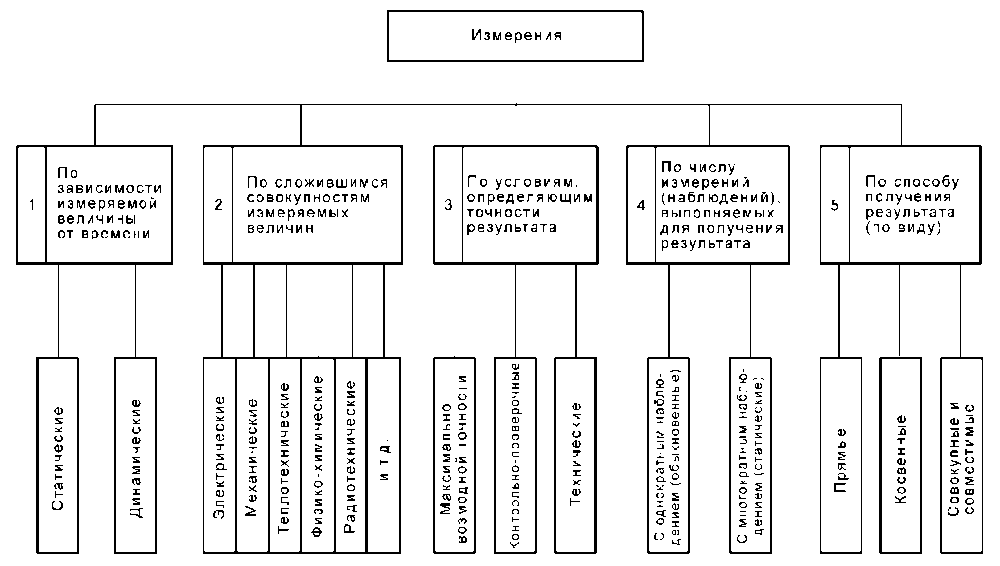 Рисунок 1 – Классификация средств измеренияОформление списка использованных источниковСПИСОК ИСПОЛЬЗОВАННЫХ ИСТОЧНИКОВКонституция Российской Федерации: принята всенародным голосованием 12 декабря 1993 года. – М.: Эксмо, 2013.– 63 с.ГОСТ 23118–2012. Конструкции стальные строительные. Общие технические требования [Электронный ресурс] // Система Кодекс-клиент. – Режим доступа: http://files.stroyinf.ru/data1/6/6549/Ехина М. А. Организация обслуживания в гостиницах: учеб. пособие для СПО. – М.: Академия, 2010. – 208 с.Котлер Ф. Боуэн Дж., Мейкенз Дж. Маркетинг. Гостеприимство. пер. с англ. – М.: ЮНИТИ-ДАНА, 2007. – 1071 с. Кусков А. С. Гостиничное дело: учеб. пособие. – М.: Дашков и К., 2010. – 328 с.Ляпина И. Ю.Организация и технология гостиничного обслуживания: учебник. – М.: Академия, 2010. – 208с. Мичелли Д. А.Ritz-Carlton:золотой стандарт гостиничного бизнеса нового тысячелетия. – М. : Эксмо, 2009. – 320с.Сорокина А.В. Организация обслуживания в гостиницах и туристических комплексах: учеб. пособие для СПО. – М.: Инфра-М, 2007. – 304 с.Уокер Д. Р.Введение в гостеприимство: учеб.пособие. – М.: Юнити, 2008. – 712с. Ugolovnyy kodeks Rossiyskoy Federatsii. Ofitsial'nyy tekst: Kod tekst vosproizvoditsya po sostoyaniyu na 23 sentyabrya 2013 [The Criminal Code of the Russian Federation. Official text: Code text is reproduced as at 23 September 2013]. Moscow, Omega–L, 2013. 193 p. (In Russian)